Телевизионный анонс на апрельМосква, 28.03.2017Добрые и красочные киноистории для всей семьи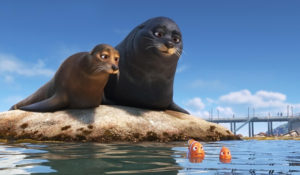 Телеканал «КИНОСЕМЬЯ» в апреле подарит вам возможность провести время в кругу семьи за просмотром новых интересных фильмов и яркой анимации. Вас ждут эксклюзивные показы: «В поисках Дори» и «Первый мститель: Противостояние». Не пропустите!Контакты:Пресс-служба ООО «ТПО Ред Медиа»Вероника СмольниковаТел.: +7 (495) 777-49-94 доб. 733Тел. моб.: +7 (988) 386-16-52E-mail: smolnikovavv@red-media.ruБольше новостей на наших страницах в ВК, ОК и Telegram.Информация о телеканале:КИНОСЕМЬЯ. Телеканал для всей семьи. Фильмы, которые понравятся и детям, и взрослым. Кино про супергероев, приключения, фантастика и полнометражные мультфильмы о дружбе и семейных ценностях. 100% позитивных эмоций. Круглосуточное вещание без рекламы. Входит в премиальный пакет «Настрой кино!». Производится компанией «Ред Медиа». www.nastroykino.ruРЕД МЕДИА. Ведущая российская телевизионная компания по производству и дистрибуции тематических телеканалов для кабельного и спутникового вещания. Входит в состав «Газпром-Медиа Холдинга». Компания представляет дистрибуцию 39 тематических телеканалов форматов SD и HD, включая 18 телеканалов собственного производства. Телеканалы «Ред Медиа» являются лауреатами международных и российских премий, вещают в 980 городах на территории 43 стран мира и обеспечивают потребности зрительской аудитории во всех основных телевизионных жанрах: кино, спорт, развлечения, познание, музыка, стиль жизни, хобби, детские. www.red-media.ru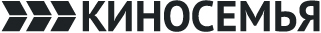 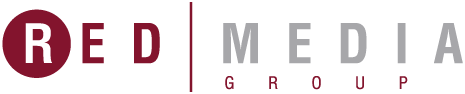 4 апреля в 18:30 — «В поисках Дори»Дори — синяя доброжелательная рыбка-хирург, страдающая провалами в памяти. Она упорно стремится избавиться от своего недуга и найти свою семью.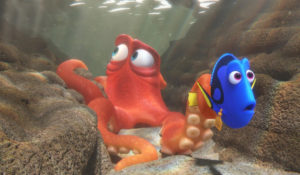 Производство: 2016 г. СШАРежиссер: Эндрю Стэнтон, Энгус МакЛэйнВ ролях: Эллен ДеДженерес, Альберт Брукс, Эд О’Нил9 апреля в 14:30 — «Железный человек»Миллиардер-изобретатель Тони Старк попадает в плен к Афганским террористам, которые пытаются заставить его создать оружие массового поражения. В тайне от своих захватчиков Старк конструирует высокотехнологичную киберброню, которая помогает ему сбежать. Однако по возвращении в США он узнаёт, что в совете директоров его фирмы плетётся заговор, чреватый страшными последствиями. Используя своё последнее изобретение, Старк пытается решить проблемы своей компании радикально...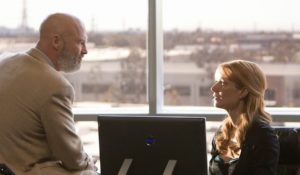 Производство: 2008 г. СШАРежиссер: Джон ФавроВ ролях: Роберт Дауни мл., Джефф Бриджес, Гвинет Пэлтроу9 апреля в 16:30 — «Железный человек 2»Прошло полгода с тех пор, как мир узнал, что миллиардер-изобретатель Тони Старк является обладателем уникальной кибер-брони Железного человека. Общественность требует, чтобы Старк передал технологию брони правительству США, но Тони не хочет разглашать её секреты, потому что боится, что она попадёт не в те руки.Между тем Иван Ванко — сын русского учёного, когда-то работавшего на фирму Старка, но потом уволенного и лишенного всего, намерен отомстить Тони за беды своей семьи. Для чего сооружает своё высокотехнологичное оружие.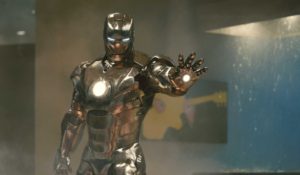 Производство: 2010 г. СШАРежиссер: Джон ФавроВ ролях: Роберт Дауни мл., Микки Рурк, Гвинет Пэлтроу9 апреля в 18:30 — «Железный человек 3»Когда мир Старка рушится на его глазах по вине неизвестных противников, Тони жаждет найти виновных и свести с ними счеты. Оказавшись в безвыходной ситуации, Старк может рассчитывать только на себя и свою изобретательность, чтобы защитить тех, кто ему дорог. Это становится настоящим испытанием для героя, которому придется не только сражаться с коварным врагом, но и разобраться в себе, чтобы найти ответ на вопрос, который давно его тревожит: что важнее - человек или костюм?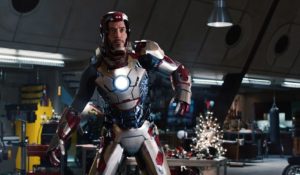 Производство: 2013 г. Китай, СШАРежиссер: Шейн БлэкВ ролях: Роберт Дауни мл., Гвинет Пэлтроу, Дон Чидл11 апреля в 18:30 — «Монстр в Париже»Париж. 1910 год. Ужасный монстр, напоминающий гигантское насекомое, нагоняет страх на всю Францию. Застенчивый киномеханик и неутомимый изобретатель начинают охоту на него. В этой погоне они знакомятся со звездой кабаре, сумасшедшим ученым и его умной обезьянкой и, наконец, самим монстром, который оказывается совсем не страшным. Теперь безобидное, как блоха, чудовище ищет у своих новых друзей защиты от вредного начальника городской полиции.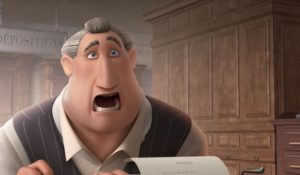 Производство: 2010 г. ФранцияРежиссер: Бибо БержеронВ ролях: Ванесса Паради, Матьё Шедид, Гад Эльмалех, Франсуа Клюзе, Людивин Санье, Жюли Ферье, Бруно Саломон, Себастьян Дежу, Филип Петью, Боб Бэлабан16 апреля в 13:50 — «Первый мститель»Стив Роджерс добровольно соглашается принять участие в эксперименте, который превратит его в суперсолдата, известного как Первый мститель. Роджерс вступает в вооруженные силы США вместе с Баки Барнсом и Пегги Картер, чтобы бороться с враждебной организацией ГИДРА, которой управляет безжалостный Красный Череп.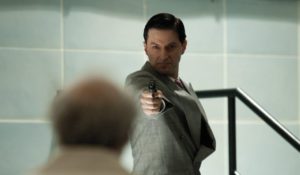 Производство: 2011 г. СШАРежиссер: Джо ДжонстонВ ролях: Крис Эванс, Хейли Этвелл, Томми Ли Джонс16 апреля в 16:10 — «Первый мститель: Другая война»После беспрецедентных событий, впервые собравших вместе команду Мстителей, Стив Роджерс, известный также как Капитан Америка, оседает в Вашингтоне и пытается приспособиться к жизни в современном мире. Но покой этому герою только снится – пытаясь помочь коллеге из агентства Щ.И.Т, Стив оказывается в центре событий, грозящих катастрофой мирового масштаба. Для того, чтобы разоблачить злодейский заговор, Капитан Америка объединяется с Черной вдовой. К ним также присоединяется новый соратник, известный как Сокол, однако никто из них даже не подозревает, на что способен новый враг.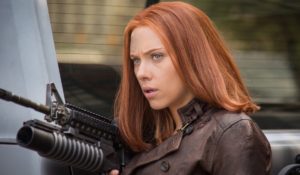 Производство: 2014 г. СШАРежиссер: Энтони Руссо, Джо РуссоВ ролях: Крис Эванс, Скарлетт Йоханссон, Энтони Маки16 апреля в 18:30 — «Первый мститель: Противостояние»Мстители под руководством Капитана Америки оказываются участниками разрушительного инцидента, имеющего международный масштаб. Эти события заставляют правительство задуматься над тем, чтобы начать регулировать действия всех людей с особыми способностями, введя «Акт о регистрации супергероев», вынуждая их подчиняться ООН.Видя в этом договоре нарушение гражданских прав и плевок на всё, во что он верит, Стив Роджерс открыто восстаёт против нового режима, ведя за собой группу героев, поддерживающих его мнение. В свою очередь, Тони Старк видит смысл в новом договоре и становится во главе героев, поддерживающих его. Всё это приводит к неизбежному расколу Мстителей и войне между сторонами. Сражаясь друг с другом, Старк и Роджерс не знают о том, что таинственный Барон Земо уже строит свои собственные планы, воспользовавшись расколом величайших героев Земли.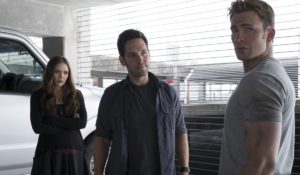 Производство: 2016 г. США, ГерманияРежиссер: Энтони Руссо, Джо РуссоВ ролях: Крис Эванс, Роберт Дауни мл., Скарлетт Йоханссон17 апреля в 18:30 — «Храбрая сердцем»Испокон веков мифы и легенды окутывают загадочной пеленой живописные отроги Шотландских гор. Искусной лучнице Мериде приходится выбирать свой путь в жизни самостоятельно, и однажды она отказывается следовать древним традициям королевства, бросая вызов могущественным шотландским кланам и их предводителям: нескладному лорду МакГаффину, угрюмому лорду Макинтошу и сварливому лорду Дингволлу. Неосторожные поступки Мериды грозят повергнуть королевство в хаос, и тогда она отправляется за советом к эксцентричной отшельнице, которая вместо помощи накладывает на Мериду опасное заклятье. Юной принцессе предстоит полагаться только на собственную храбрость, чтобы преодолеть могущественное волшебство и победить самого страшного зверя из тех, что водятся в горных долинах.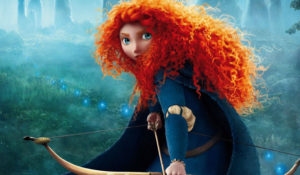 Производство: 2012 г. СШАРежиссер: Марк Эндрюс, Бренда Чепмен, Стив ПурселлВ ролях: Келли Макдоналд, Эмма Томпсон, Билли Коннолли23 апреля в 14:25 — «Дивергент»В антиутопическом Чикаго будущего существует общество, члены которого придумали способ избегать конфликтов и поддерживать вокруг незыблемый порядок. Каждый человек по достижении 16 лет должен определить, к чему лежит его душа, и в зависимости от своих личностных качеств присоединиться к одной из пяти фракций — Искренность, Бесстрашие, Эрудиция, Дружелюбие или Отречение. Для того, чтобы и не ошибиться с фракцией, накануне церемонии выбора подростки проходят специальное тестирование. Юная Беатрис оказывается угрозой для всей сложившейся системы, когда тесты выявляют в ней дивергента — человека, которого невозможно однозначно определить в одну из фракций. Способные мыслить независимо и не питающие особого уважения к правительству, дивергенты одним своим существованием дискредитируют принципы, на которых строится общество. И теперь Беатрис — одна из таких людей, живущих вне закона и борющихся с системой, которая намерена любой ценой от них избавиться.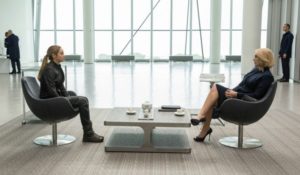 Производство: 2014 г. СШАРежиссер: Нил БёргерВ ролях: Шейлин Вудли, Тео Джеймс, Джай Кортни, Кейт Уинслет, Зои Кравиц, Майлз Теллер, Эшли Джадд, Тони Голдуин, Мэгги Кью, Рэй Стивенсон23 апреля в 16:40 — «Дивергент, глава 2: Инсургент»В новой главе антиутопии об обществе, где все расставлено по полочкам, а любая индивидуальность подлежит искоренению, Трис должна найти способ борьбы со страшной системой, уничтожающей ее близких. Кто из них на очереди? Она узнает все больше страшных подробностей, стоящих за кажущимся порядком, и уже не может не видеть, что в ее мире пора что-то менять. Но главное в этой борьбе — справиться с расколом, который враг порождает в ее собственной душе.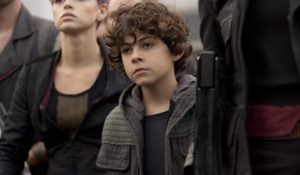 Производство: 2015 г. СШАРежиссер: Роберт ШвенткеВ ролях: Шейлин Вудли, Тео Джеймс, Кейт Уинслет, Джай Кортни, Энсел Элгорт, Майлз Теллер, Зои Кравиц, Мекхай Файфер, Наоми Уоттс, Октавия Спенсер23 апреля в 18:30 — «Дивергент, глава 3: За стеной»Трис и Фор впервые покидают город и своих близких и оказываются в опасном мире за стеной, отделяющей Чикаго, где им открывается шокирующая правда.Они должны быстро разобраться, кому можно доверять, так как битва, разгорающаяся за стенами города , угрожает всему человечеству. Чтобы выжить, Трис придется сделать непростой выбор между мужеством, верностью, любовью и необходимостью идти на жертвы.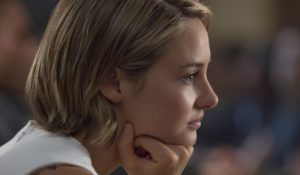 Производство: 2016 г. СШАРежиссер: Роберт ШвенткеВ ролях: Шейлин Вудли, Тео Джеймс, Энсел Элгорт